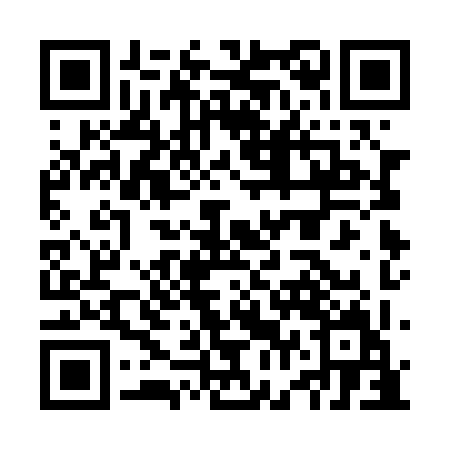 Ramadan times for Greenbrier, Saskatchewan, CanadaMon 11 Mar 2024 - Wed 10 Apr 2024High Latitude Method: Angle Based RulePrayer Calculation Method: Islamic Society of North AmericaAsar Calculation Method: HanafiPrayer times provided by https://www.salahtimes.comDateDayFajrSuhurSunriseDhuhrAsrIftarMaghribIsha11Mon5:595:597:291:185:127:077:078:3812Tue5:575:577:271:185:147:097:098:4013Wed5:545:547:251:175:157:117:118:4214Thu5:525:527:231:175:177:127:128:4315Fri5:505:507:211:175:187:147:148:4516Sat5:475:477:181:175:197:167:168:4717Sun5:455:457:161:165:217:177:178:4918Mon5:435:437:141:165:227:197:198:5119Tue5:405:407:121:165:237:217:218:5220Wed5:385:387:091:155:257:227:228:5421Thu5:355:357:071:155:267:247:248:5622Fri5:335:337:051:155:277:267:268:5823Sat5:305:307:031:145:287:277:279:0024Sun5:285:287:001:145:307:297:299:0225Mon5:255:256:581:145:317:317:319:0426Tue5:235:236:561:145:327:327:329:0627Wed5:205:206:541:135:347:347:349:0728Thu5:185:186:511:135:357:367:369:0929Fri5:155:156:491:135:367:377:379:1130Sat5:135:136:471:125:377:397:399:1331Sun5:105:106:451:125:387:407:409:151Mon5:075:076:421:125:407:427:429:172Tue5:055:056:401:115:417:447:449:193Wed5:025:026:381:115:427:457:459:214Thu5:005:006:361:115:437:477:479:235Fri4:574:576:341:115:447:497:499:256Sat4:544:546:311:105:457:507:509:287Sun4:524:526:291:105:477:527:529:308Mon4:494:496:271:105:487:537:539:329Tue4:464:466:251:105:497:557:559:3410Wed4:444:446:231:095:507:577:579:36